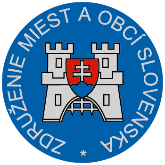 Materiál na rokovanie Hospodárskej a sociálnej rady SRdňa 15. apríla 2019         K bodu č. 6 Stanovisko ZMOS k návrhu zákona, ktorým sa mení a dopĺňa zákon č. 300/2005 Z. z. Trestný zákon v znení neskorších predpisov a ktorým sa menia a dopĺňajú niektoré zákony       Všeobecne k návrhu:Návrhom zákona sa primárne vykonáva úplná transpozícia smernice Európskeho parlamentu a Rady (EÚ) 2017/1371 z 5. júla 2017 o boji proti podvodom, ktoré poškodzujú finančné záujmy Únie, ako aj úplná implementácia Protokolu na odstránenie nezákonného obchodu                   s tabakovými výrobkami do právneho poriadku Slovenskej republiky.Okrem toho sa návrhom zákona rozširuje právna úprava využitia technických prostriedkov pri kontrole výkonu niektorých rozhodnutí vydaných v trestnom konaní vrátane podpory využívania alternatívnych trestov, rozširuje sa možnosť rozhodovania samosudcu v trestnom konaní, koriguje sa úprava ukladania doživotného trestu bez možnosti podmienečného prepustenia z výkonu trestu odňatia slobody, rozširuje sa úprava využitia videokonferencií v trestnom konaní a zavádza sa nová skutková podstata trestného činu falšovania a  vyhotovenia nepravdivej zdravotnej dokumentácie (§ 352a).  Návrh zákona nezakladá vplyvy na verejné financie a sociálne vplyvy. Návrh zákona nebude mať vplyvy ani na podnikateľské prostredie, informatizáciu spoločnosti, životné prostredie     a na služby verejnej správy pre občana.        Pripomienky k návrhu:ZMOS k predloženému navrhovanému zneniu zákona neuplatňuje pripomienky.  Záver:ZMOS navrhuje, aby HSR SR odporučila návrh zákona na ďalšie legislatívne konanie.    Michal Sýkorapredseda ZMOS   